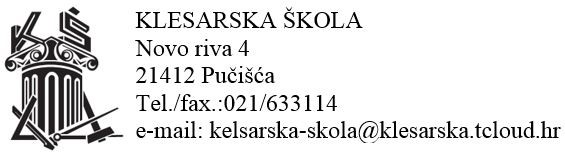 POZIV NA 9 SJEDNICU NASTAVNIČKOG VIJEĆA 3.3.2020 S POČETKOM U 14:00 SATI U ZBORNICI ŠKOLE ČLANOVIMA NASTAVNIČKOG VIJEĆADnevni red NVUsvajanje zapisnika s prošle sjednice Nastavničkog VijećaOdgojne mjere prema prijedlogu Razrednog VijećaObavijest o završenim natječajimaDogovor za prezentaciju školeRazno                                          Ravnateljica Tamara Plastić